Camp 568 Basing Gate Camp, Sherfield-on-Loddon, Basingstoke, HampshireIncluded in the 1945 ICRC Camp list – Labour Camp. 568. Basing Gate Camp, Sherfield-on-Loddon, Basingstoke, Hants.Location: ??? Map shows general area. I cannot find a ‘Basing Gate’ or any reference from the webBefore the camp: Pow Camp: After the camp: Further Information:Possibly in the nearby Bramley Military Camp?There was a Pioneer Corps Camp next to Taylors Lane at Church End – this is close to Sherfield, but no mention of a pow camp.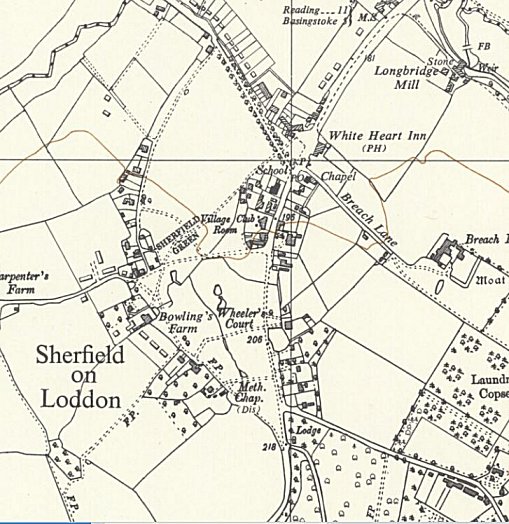 Location: ??? Map shows general area. I cannot find a ‘Basing Gate’ or any reference from the webBefore the camp: Pow Camp: After the camp: Further Information:Possibly in the nearby Bramley Military Camp?There was a Pioneer Corps Camp next to Taylors Lane at Church End – this is close to Sherfield, but no mention of a pow camp.Ordnance Survey